2021 WVJLAP Retreat Agenda 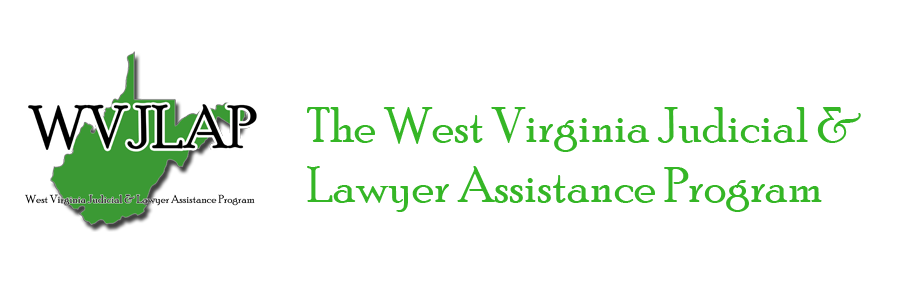 Stonewall Resort, Roanoke WV		Friday, May 14th 		Saturday, May 15th Sunday, May 16th 6:00 pm 8:00 pm Board Meeting Friends of Bill & Lois W.8:00 am to 9:00 am Registration & Continental Breakfast8:45 am to 9:00 am9:00 am to 9:50 am Opening Remarks by Justice Beth Walker of the West Virginia Supreme Court of Appeals“ASAM Safety Sensitive Workers & Best Practices”; Buddy Stockwell, Esq., Executive Director of the Tennessee Lawyers Assistance Program 10:00 am to 11:50 am “Decide to Thrive: The Case for Lawyer Well-Being”; Julie Krolczyk, Esq., Health & Life Coach 12:00 pm to 1:00 pm Break for Lunch 1:00 pm to 6:00 pm Free Time for Networking, Golf, and other Park Activities 7:00 pm to 8:30 pm Banquet (Speaker Laurie Besden, Esq., Executive Director of Pennsylvania Lawyers Concerned for Lawyers) 8:00 am to 9:00 am Registration & Continental Breakfast 9:00 am to 10:00 am “The Self-Compassion Solution to Job Burnout”; Stephanne Thornton, MSW, 10:00 am to 11:00 am Criminal Justice Specialist for WV Public Defender Services WVJLAP Volunteer Training, Robert Albury, J.D., LADC WVJLAP Executive Director and Buddy Stockwell, Esq., TLAP Executive Director 